WA Health Region Maps by SLA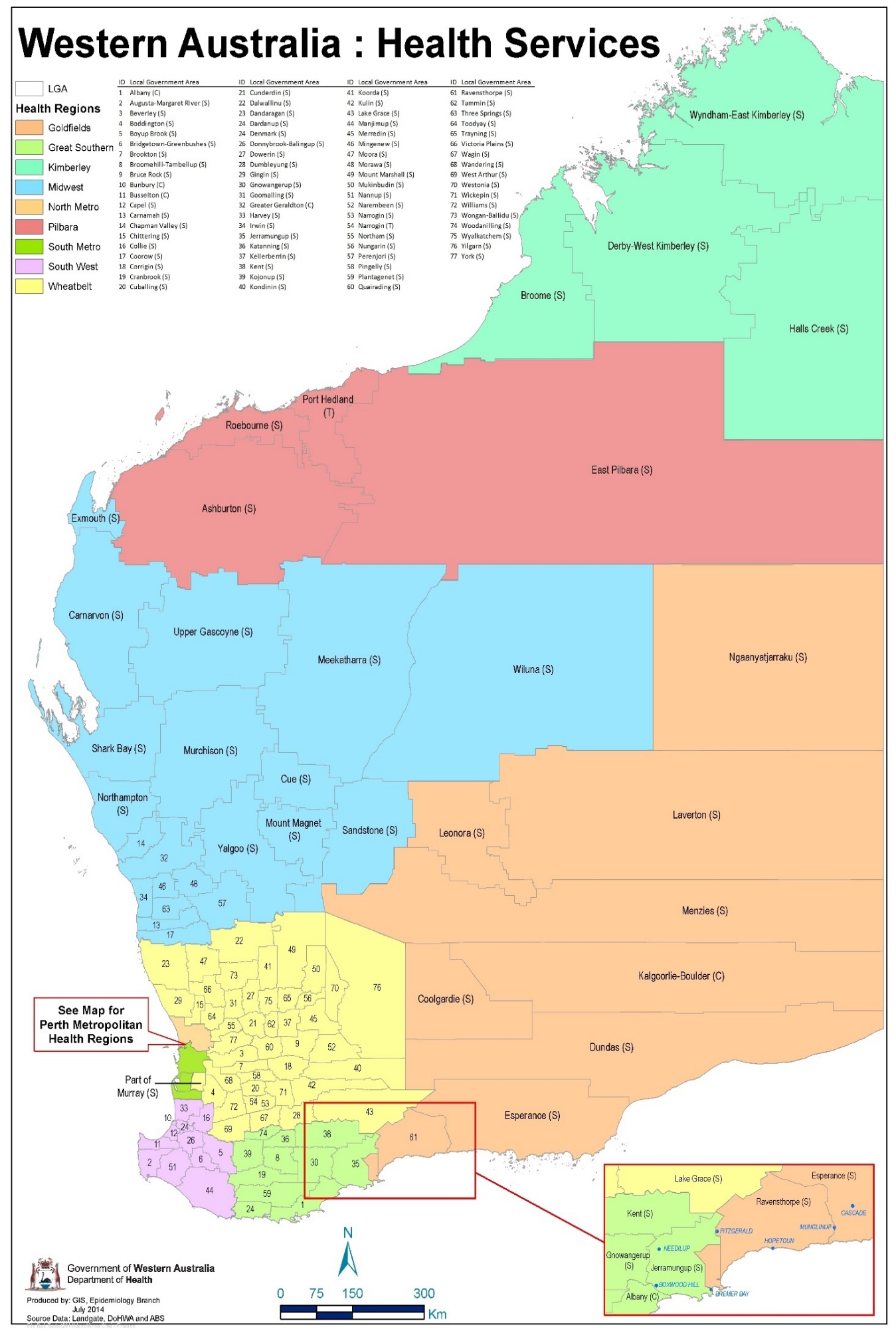 WA Health Metropolitan Maps by SLA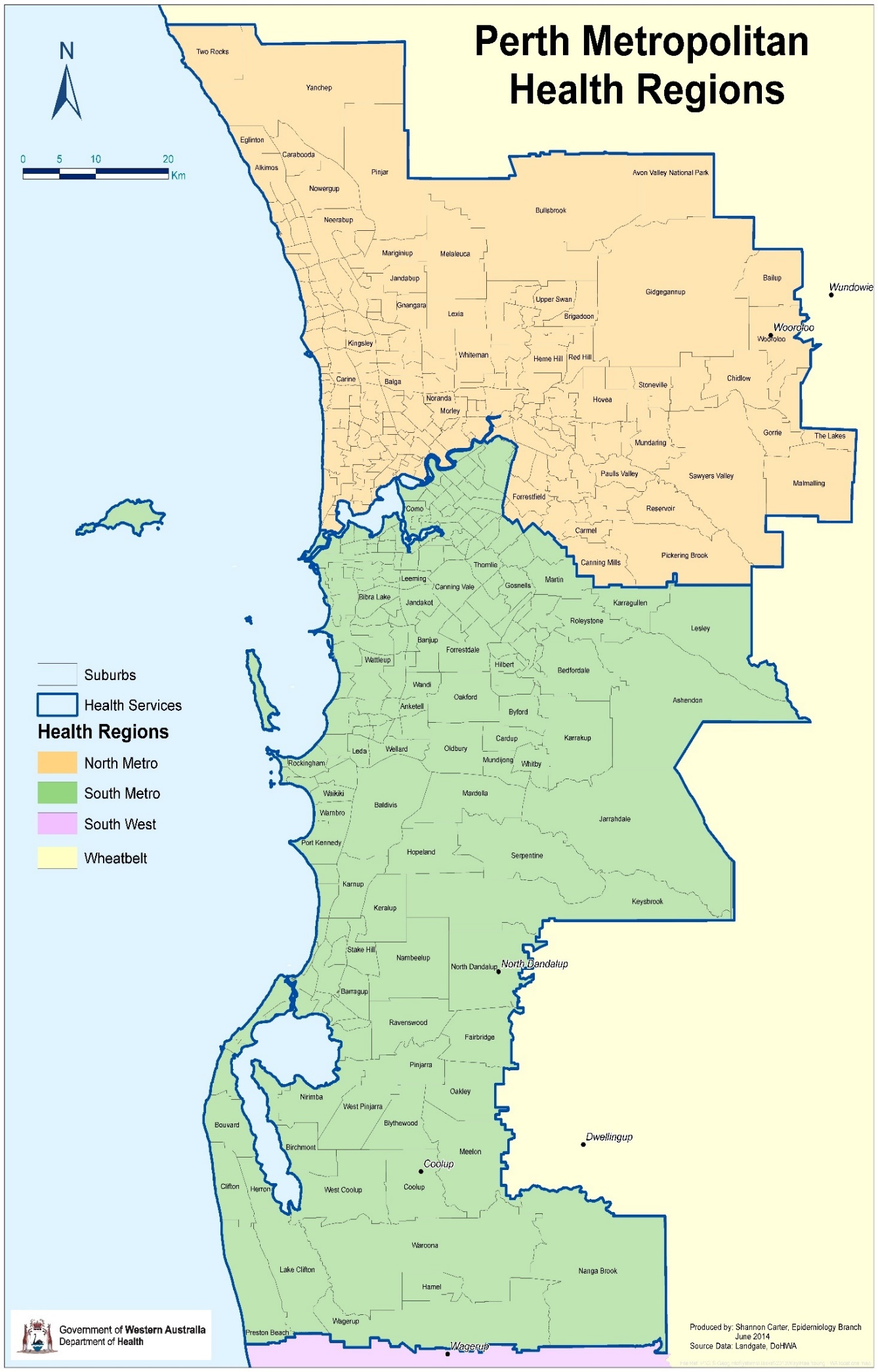 